Our ref: JPC/MKYour ref:September 2017YEARS 2 & 3 TRIP TO THE SEASIDE – THURSDAY 14TH SEPTEMBERRE-ORGANISED DATE OF TRIP POSTPONED IN JULY!Dear Parents/CarersOn Thursday 14th September -  Year 2 and Year 3 will be heading to the seaside!We will be having a day out to New Brighton beach learning about seaside holidays from the past.  By taking the train we will be travelling the path that Victorian children would have taken over 150 years ago!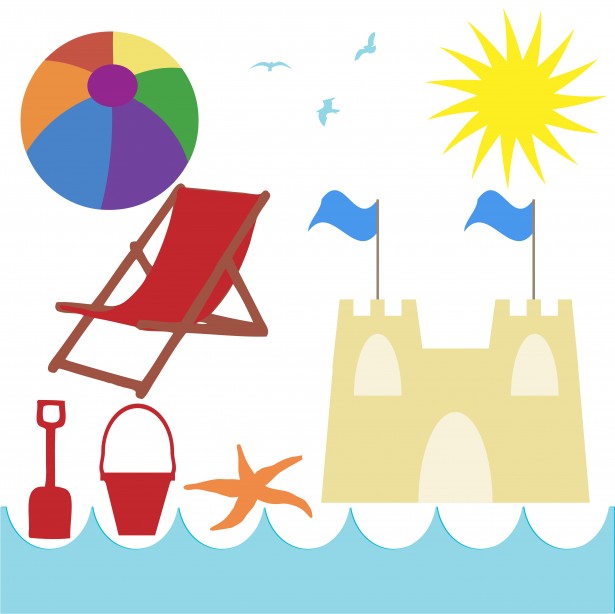 The children will leave school at 9:15 and return at approximately 3:15 – 3:30 p.m. Please be aware that we will be getting the train back times may change depending on how the trains are running on the day, but we will keep in touch with school.  Please ensure your child has a waterproof coat in case the weather is poor!School will cover the cost of the train.Miss Johnston would like to arrange for the children to have some time on the amusements near the beach.  If you would like your child to take part in this please send in £5 so children can go on the rides and buy an ice-cream.  Please do not send in any more than this as it would not be manageable for staff.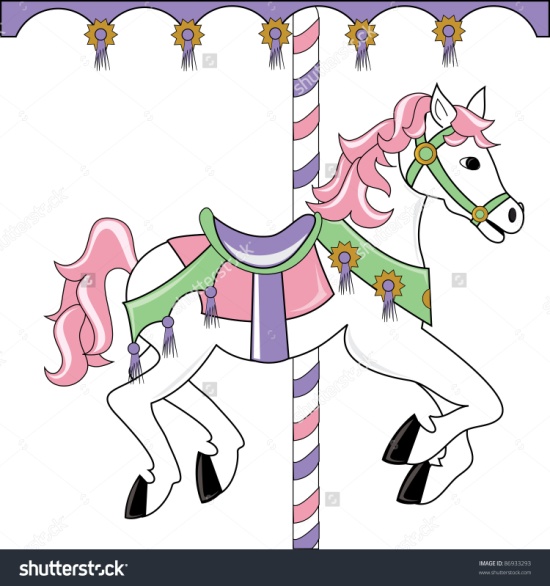 Miss Johnston has a record of pocket money already paid in the summer.I hope you are as excited as I am for the children.  I think they will love it.  Please use the envelope to send in your money and reply slip.If you have any questions please feel free to see Miss Johnston or Mrs Aslam.Yours sincerely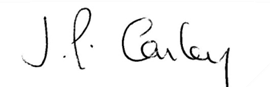 Mrs J P ConleyHeadteacherCHILDREN WILL NEED:A packed lunch and non-fizzy drink£5 spending moneyA BUCKET AND SPADE!  Ideally – please put these and your child’s lunch in a RUCKSACK or bag that can be carried on the back.IMPORTANTAS WE WILL BE ON THE BEACH – CHILDREN SHOULD WEAR THEIR OWN CLOTHES.DON’T FORGET TO APPLY SUN CREAM IF THE WEATHER IS SUNNY!